B. PŘÍBALOVÁ INFORMACEPŘÍBALOVÁ INFORMACE1.	Název veterinárního léčivého přípravkuMILBEMAX 12,5 mg/125 mg tablety pro psyMILBEMAX 2,5 mg/25 mg tablety pro malé psy a štěňata2.	SloženíTento veterinární léčivý přípravek je dostupný ve 2 různých silách:3.	Cílové druhy zvířatPsi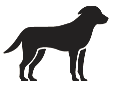 4.	Indikace pro použitíPro psy s nebo ohrožené smíšenou infekcí tasemnicemi, gastrointestinálními hlísticemi, očními, plicními červy a/nebo původcem srdeční dirofilariózy. Tento veterinární léčivý přípravek je indikován pouze tehdy, je-li současně indikováno použití proti tasemnicím a gastrointestinálním hlísticím nebo jako prevence srdeční dirofilariózy/angiostrongylózy.TasemniceLéčba infekce tasemnicemi: Dipylidium caninum, Taenia spp., Echinococcus spp., Mesocestoides spp.Gastrointestinální hlísticeLéčba infekcí:Měchovcem: Ancylostoma caninum,Škrkavkami: Toxocara canis, Toxascaris leonina,Tenkohlavcem: Trichuris vulpis.Oční červ:Léčba infekce Thelazia callipaeda (viz specifická léčba popsaná v bodě „Dávkování pro každý druh, cesty a způsob podání“).Plicní červiLéčba infekcí:Angiostrongylus vasorum (snížení míry infekce nezralými stádii (L5) a dospělci parazitů; viz specifická léčba a prevence onemocnění popsaná v bodě „Dávkování pro každý druh, cesty a způsob podání“), Crenosoma vulpis (snížení míry infekce).Srdeční červPrevence srdeční dirofiláriózy (Dirofilaria immitis), pokud je indikována současná léčba proti tasemnicím.5.	KontraindikaceNepoužívat „tablety pro malé psy a štěňata“ u štěňat ve stáří do 2 týdnů a/nebo s živou hmotností menší než .Nepoužívat „tablety pro psy“ u psů s živou hmotností menší než .Nepoužívat v případech přecitlivělosti na léčivé látky nebo na některou z pomocných látek.6.	Zvláštní upozorněníZvláštní upozornění:Je třeba zvážit možnost, že zdrojem opětovné infekce mohou být jiná zvířata žijící ve stejné domácnosti, a tato zvířata by měla být podle potřeby ošetřena vhodným přípravkem.Doporučuje se současně ošetřit všechna zvířata žijící v jedné domácnosti. Pokud byla potvrzena infekce tasemnicí D. caninum, měla by se s veterinárním lékařem projednat i souběžná léčba proti mezihostitelům, jako jsou blechy a vši, aby se zabránilo reinfekci.Rezistence parazitů vůči jakékoliv skupině anthelmintik se může vyvinout po častém, opakovaném použití anthelmintika příslušné skupiny.Nadbytečné použití antiparazitik nebo použití, které je v rozporu s pokyny uvedenými v SPC může zvýšit tlak na vznik rezistence a vést ke snížení účinnosti. Rozhodnutí o použití přípravku pro každé jednotlivé zvíře by mělo být založeno na potvrzení druhu parazita a parazitární zátěže nebo rizika infekce na základě epidemiologické situace.Pokud neexistuje riziko souběžné infekce hlísticemi nebo tasemnicemi, je třeba použít úzkospektrý veterinární léčivý přípravek.Byla hlášena rezistence Dipylidium caninum k prazikvantelu, stejně jako případy multirezistence Ancylostoma caninum k milbemycinoximu a rezistence Dirofilaria immitis k makrocyklickým laktonům.Doporučuje se dále vyšetřovat případy podezření na rezistenci pomocí vhodné diagnostické metody. Potvrzená rezistence by měla být hlášena držiteli rozhodnutí o registraci nebo příslušným národním agenturám.Při použití tohoto veterinárního léčivého přípravku je třeba vzít v úvahu místní informace o citlivosti cílových parazitů, jsou-li k dispozici.Zvláštní opatření pro bezpečné použití u cílových druhů zvířat:Léčba psů s vysokým počtem cirkulujících mikrofilárií může někdy vést ke vzniku reakcí přecitlivělosti, jako jsou bledé sliznice, zvracení, třes, ztížené dýchání nebo nadměrné slinění. Tyto reakce jsou spojeny s uvolněním bílkovin z uhynulých nebo hynoucích mikrofilárií a nejde o přímý toxický účinek tohoto veterinárního léčivého přípravku. Použití u psů postižených mikrofilaremií se proto nedoporučuje. V oblastech s rizikem výskytu srdeční dirofilariózy nebo v případě, kdy se ví, že pes cestoval do nebo z oblastí s rizikem výskytu srdeční dirofilariózy, se doporučuje před použitím tohoto veterinárního léčivého přípravku konzultace s veterinárním lékařem k vyloučení přítomnosti jakéhokoliv souběžného nakažení Dirofilaria immitis. V případě pozitivní diagnózy se před podáním tohoto veterinárního léčivého přípravku indikuje adulticidní terapie.Nebyly provedeny žádné studie s vážně oslabenými psy nebo jednotlivci s vážně narušenou funkcí ledvin nebo jater. Použití tohoto veterinárního léčivého přípravku se pro tato zvířata nedoporučuje nebo pouze po zvážení poměru terapeutického prospěchu a rizika příslušným veterinárním lékařem.U psů mladších než 4 týdny je infekce tasemnicí neobvyklá. Není proto zapotřebí ošetřovat zvířata ve stáří do 4 týdnů kombinovaným veterinárním léčivým přípravkem.Studie s milbemycinoximem naznačují, že hranice bezpečnosti je u některých psů plemene kolie nebo příbuzných plemen nižší než u jiných plemen. U těchto psů je nutno přesně dodržovat doporučené dávkování. Snášenlivost štěňat nižší věkové kategorie těchto plemen k tomuto veterinárnímu léčivému přípravku nebyla hodnocena.Klinické příznaky u kolií jsou podobné těm, které byly pozorovány u ostatních plemen psů při předávkování (viz bod „Předávkování“).Zvláštní opatření pro osobu, která podává veterinární léčivý přípravek zvířatům:Po použití si umyjte ruce.V případě náhodného požití tablet, především dítětem, vyhledejte ihned lékařskou pomoc a ukažte příbalovou informaci nebo etiketu praktickému lékaři.Březost a laktace:Lze použít během březosti a laktace.Plodnost:Lze použít u chovných zvířat.Interakce s jinými léčivými přípravky a další formy interakce:Současné použití tohoto veterinárního léčivého přípravku se selamektinem je dobře snášeno. Nebyly pozorovány žádné interakce při podávání doporučené dávky makrocyklického laktonu selamektinu během léčby tímto veterinárním léčivým přípravkem v doporučené dávce. Buďte opatrní v případě současného podání s jinými makrocyklickými laktony, protože na ně neexistují další studie. Rovněž nebyly žádné podobné studie provedeny u chovných zvířat.Předávkování:Žádné jiné příznaky, než ty pozorované po podání doporučené dávky, nebyly pozorovány (viz bod „Nežádoucí účinky“).Zvláštní opatření pro ochranu životního prostředí:Viz. bod „Zvláštní opatření pro likvidaci“.Další opatření:Echinokokóza představuje riziko pro člověka. Vzhledem k tomu, že echinokokóza podléhá povinnosti hlášení Světové organizaci pro zdraví zvířat (WOAH), je třeba získat konkrétní pokyny pro léčbu, sledování a zajištění bezpečnosti osob od příslušného kompetentního orgánu (např. expertů nebo ústavů parazitologie).7.	Nežádoucí účinkyPsi:Hlášení nežádoucích účinků je důležité. Umožňuje nepřetržité sledování bezpečnosti přípravku. Jestliže zaznamenáte jakékoliv nežádoucí účinky, a to i takové, které nejsou uvedeny v této příbalové informaci, nebo si myslíte, že léčivo nefunguje, obraťte se prosím nejprve na svého veterinárního lékaře. Nežádoucí účinky můžete hlásit také držiteli rozhodnutí o registraci nebo s využitím kontaktních údajů uvedených na konci této příbalové informace nebo prostřednictvím národního systému hlášení nežádoucích účinků:Ústav pro státní kontrolu veterinárních biopreparátů a léčiv Hudcova 232/56a 621 00 BrnoMail: adr@uskvbl.czWebové stránky: http://www.uskvbl.cz/cs/farmakovigilance8.	Dávkování pro každý druh, cesty a způsob podáníPerorální podání.Poddávkování by mohlo vést k neúčinnému podání a mohlo by podpořit rozvoj rezistence. K zajištění správného dávkování by měla být hmotnost zvířete stanovena co nejpřesněji. Tento veterinární léčivý přípravek se podává jednorázově v minimální doporučené dávce 0,5 mg milbemycinoximu a 5 mg prazikvantelu na kg živé hmotnosti.V závislosti na živé hmotnosti psa je praktické následující dávkování:V případě použití při prevenci srdeční dirofilariózy a je-li současně požadováno ošetření proti tasemnicím, může tento veterinární léčivý přípravek nahradit monovalentní veterinární léčivý přípravek pro prevenci srdeční dirofilariózy.Při léčbě infekce Angiostrongylus vasorum by měl být milbemycinoxim podán čtyřikrát v týdenních intervalech. Tam, kde je indikována souběžná léčba proti tasemnicím, doporučuje se léčit jednou tímto veterinárním léčivým přípravkem a dále pokračovat jednou týdně v léčbě monovalentním veterinárním léčivým přípravkem obsahujícím samotný milbemycinoxim po zbývající tři podání.Podávání tohoto veterinárního léčivého přípravku každý čtvrtý týden v endemických oblastech bude působit preventivně na snížení míry infekce a zátěže nezralými stádii parazitů (L5) a dospělci Angiostrongylus vasorum, tam kde je indikována současná léčba proti tasemnicím.Při léčbě infekce způsobené Thelazia callipaeda by měl být podán milbemycinoxim léčebně dvakrát v odstupu sedmi dní. Tam, kde je indikovaná souběžná léčba proti tasemnicím, může tento veterinární léčivý přípravek nahradit monovalentní veterinární léčivý přípravek obsahující pouze milbemycinoxim. 9.	Informace o správném podáváníTento veterinární léčivý přípravek se podává perorálně s krmivem nebo po krmení.10.	Ochranné lhůtyNeuplatňuje se.11.	Zvláštní opatření pro uchováváníUchovávejte mimo dohled a dosah dětí.Uchovávejte při teplotě do 30 °C.Uchovávejte blistr v krabičce, aby byl chráněn před světlem.Uchovávejte nepoužitou polovinu tablety v blistru a krabičce tak, aby byla chráněna před světlem (platí pouze pro Milbemax tablety pro malé psy a štěňata).Nepoužívejte tento veterinární léčivý přípravek po uplynutí doby použitelnosti uvedené na blistru a krabičce po Exp. Doba použitelnosti končí posledním dnem v uvedeném měsíci.Doba použitelnosti po prvním otevření vnitřního obalu:1 měsíc (polovina tablety) (platí pouze pro Milbemax tablety pro malé psy a štěňata).12.	Zvláštní opatření pro likvidaciLéčivé přípravky se nesmí likvidovat prostřednictvím odpadní vody či domovního odpadu.Tento veterinární léčivý přípravek nesmí kontaminovat vodní toky, protože může být nebezpečný pro ryby a další vodní organismy.Všechen nepoužitý veterinární léčivý přípravek nebo odpad, který pochází z tohoto přípravku, likvidujte odevzdáním v souladu s místními požadavky a platnými národními systémy sběru. Tato opatření napomáhají chránit životní prostředí.O možnostech likvidace nepotřebných léčivých přípravků se poraďte s vaším veterinárním lékařem nebo lékárníkem.13.	Klasifikace veterinárních léčivých přípravkůVeterinární léčivý přípravek je vydáván pouze na předpis.14.	Registrační čísla a velikosti balení96/035/05-C96/036/05-CPVC/PE/PVdC/hliníkový blistr vložený do papírové krabičky.Papírová krabička obsahující 1 blistr se 2 tabletami.Papírová krabička obsahující 1 blistr se 4 tabletami.Papírová krabička obsahující 1, 2, 5 nebo 10 blistrů s 10 tabletami.Na trhu nemusí být všechny velikosti balení.15.	Datum poslední revize příbalové informaceÚnor 2024Podrobné informace o tomto veterinárním léčivém přípravku jsou k dispozici v databázi přípravků Unie (https://medicines.health.europa.eu/veterinary).Podrobné informace o tomto veterinárním léčivém přípravku naleznete také v národní databázi (https://www.uskvbl.cz).16.	Kontaktní údajeDržitel rozhodnutí o registraci a kontaktní údaje pro hlášení podezření na nežádoucí účinky:Elanco GmbH, Heinz-Lohmann-Str. 4, 27472 Cuxhaven, Německo PV.CZE@elancoah.com+420228880231Výrobce odpovědný za uvolnění šarže:Elanco France SAS, 26, Rue de la Chapelle, F-68330 Huningue, FrancieNázev přípravku(typ tablet)Obsah milbemycinoximum v tabletěObsah prazikvantelumv tabletěPotiskMilbemax 2,5 mg/25 mg tablety pro malé psy a štěňata(bílé, podlouhlé, dělitelné)2,5 mg25 mgJedna strana „AA“, druhá strana „NA“Milbemax 12,5 mg/125 mg tablety pro psy (bílé, kulaté)12,5 mg125 mgJedna strana „CCA“, druhá strana „NAVelmi vzácné(< 1 zvíře / 10 000 ošetřených zvířat, včetně ojedinělých hlášení):Gastrointestinální příznaky (jako průjem, slinění, zvracení)Reakce přecitlivělostiNeurologické příznaky (jako ataxie (porucha koordinace) a svalový třes)Systémové příznaky (jako nechutenství a letargie)Živá hmotnostMilbemax 2,5 mg/25 mg tablety pro malé psy a štěňataMilbemax 12,5 mg/125 mg tablety pro psy0,5–½ tablety > 1–1 tableta > 5–2 tablety ≥ 5–1 tableta> 25–2 tablety > 50–3 tablety 